Patrol Support job description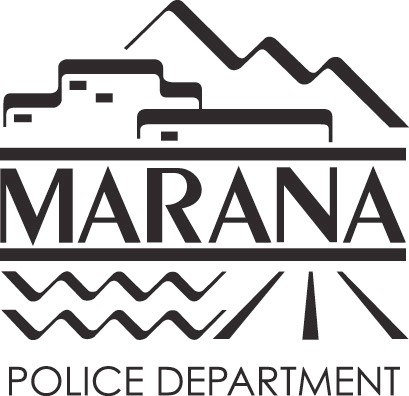 Title Description:	Patrol VolunteerPurpose:	To provide specialized assistance to Patrol in support of their daily functions.Description:	Primary job duties will include:Patrol neighborhoods and apartment complexes while keeping an eye out for suspicious activity, which will be reported to Communications via radio and investigated by a Police Officer. Assisting Patrol with the Theft Reduction program by parking a marked patrol vehicle prominently in front of stores, walking through the store to be visible deterrent to theft, and making courtesy contact with merchants.Providing visible police presence near schools during the hours that students travel to and from them.Providing traffic direction at accident scenes and as requested by patrol.Performing perimeter checks of homes for residents requesting vacation checks.Related duties as requested by patrol or Volunteer Coordinator. Volunteer will receive information prior to beginning each shift fromthe on-duty patrol Supervisor, or Volunteer Coordinator, regarding recent crime trends and specific goals for the shift. Volunteer must work with a partner on all shifts. Volunteer will be able to receive direction in the field from any on duty Patrol Sergeant or Lieutenant.Qualifications:	Successful completion of the following MPD training components:Traffic directionDefensive drivingUse of the police radioClassroom instructionMust have a valid driver’s license. Must be able to lift up to 25 pounds. Must be able to follow oral/written instructions. Must develop and maintain effective working relationships with Patrol, and partner volunteers. Represent the department professionally to citizens.Training:	Volunteer must successfully complete training in the following areas: Traffic ControlDefensive drivingRadio communication General operating procedures	All training will be provided by an employee of the Department.Minimum of twelve (12) hours per month while the volunteer is in town.Responsible to:	Volunteer Coordinator2